Муниципальное автономное дошкольноеобразовательное учреждение детский сад №37 «Русалочка»          муниципального образования город – курорт Анапа.Краснодарский край, Анапский район,х. Иванов, ул. Гоголя ,30тел. 98 1-80Email: mdou 37 @ mail.ruМастер – класс для родителей в старшей группе.«Новогодняя игрушка - валенок».Подготовила и провела: Соколова Е.В.воспитатель МАДОУ №37                                                                                        г–к АнапаМастер-класс для родителей «Новогодняя игрушка-валенок».Подготовила и провела  Воспитатель МАДОУ д/с №37Соколова Е.В.Цель: включить родителей в образовательный процесс как активных субъектов.Задачи:развивать творческие способности, фантазию взрослых;способность воспитанию взаимопонимания, доброжелательного отношения, сплочения детей и родителей.формировать потребность в приобретении новых знаний;создать благоприятную атмосферу для неформального общения с  родителями, увлечь общим делом;развивать эстетический вкус, сенсорный опыт.Оборудование и материалы:Картонные шаблоны  валенка;заготовки из фетра, разных цветов;карандаши, фломастеры, ножницы;клей ПВА, супер клей;бисер, бусинки и пуговицы, снежинки, елочки,  ленточки;Назначение: новогодняя игрушка может быть использована как украшение для ели, в качестве подарка на праздник Новый год.ХОД МАСТЕР-КЛАССАВводная часть:Ходит в этой обуви Дед Мороз зимой. Бегает по улице ребятня гурьбой. Домовой в них ходит – охраняет дом. Круглый год их носит работящий гном. Что это такое? Ну-ка, назови. Милые и теплые валенки твои.– Здравствуйте, уважаемые родители. Мы рады видеть вас и предлагаем  сегодня  потрудиться, сделать украшение на елочку своими руками. Думаю, что это никого не оставит равнодушным.Основная часть:Новый год не за горами и если вы хотите украсить свой дом эксклюзивными и оригинальными игрушками, самое время приступать к их изготовлению. Тем более,  что в этот процесс всегда можно вовлечь детей – им придется по душе совместный труд с родителями. Это не только увлекательное, но и полезное занятие, развивающее мелкую моторику рук, внимательность и фантазию ребенка. Теплый и веселый праздник будет по-настоящему семейным, если готовиться к нему вместе.Вместе с вами мы сделаем забавные украшения из фетра, елочную игрушку-валенок, для елочки-красавицы нашей группы. Самое приятное, что создать такую вещь проще простого – вам не нужна ни швейная машинка, ни другая специальная техника. Фетр — самый податливый, удобный и разнообразный материал для творчества. Новогодние поделки из фетра всегда занимают достойное место на празднике. Ведь с ним работать не только приятно, но и легко. А изделия даже у начинающей рукодельницы получаются невероятно красивыми! Такие простые изделия действительно очень легко изготовить. Сделанные вручную изделия получаются красивее и интереснее.Украсить заготовки-валенки можно бисером и бусинками. Не забудьте приклеить красивые веревочки и ленточки!Шаг 1Готовим необходимый материал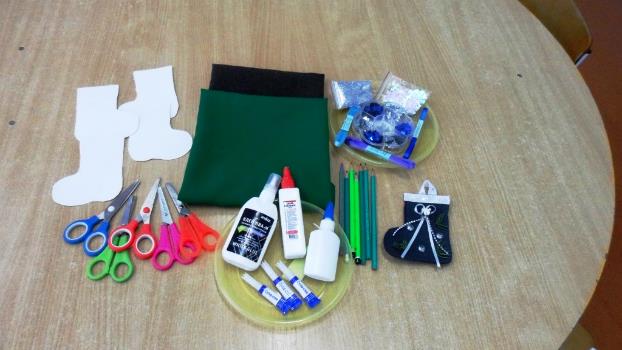 Шаг 2Обводим шаблоны валенка карандашом или фломастером на фетре. 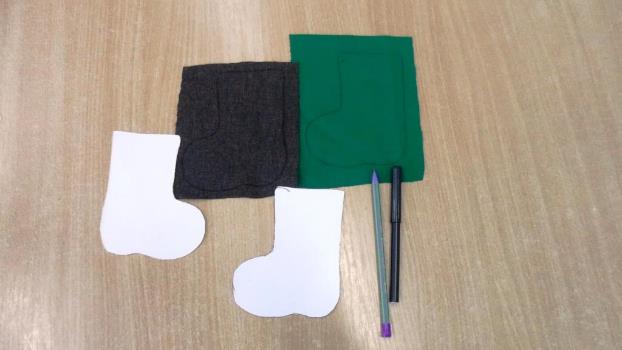 Шаг 3Вырезаем  валенки так, чтобы на деталях не было видно ручки, которой обводилась выкройка.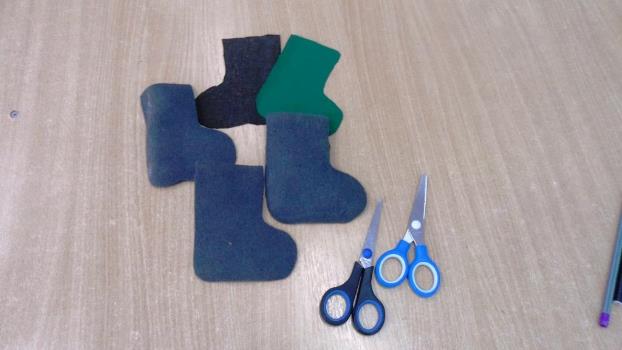 Шаг 4Приступаем к украшению нашего валенка. Наклеиваем  бусинки, ленточки и т. д. на свой вкус.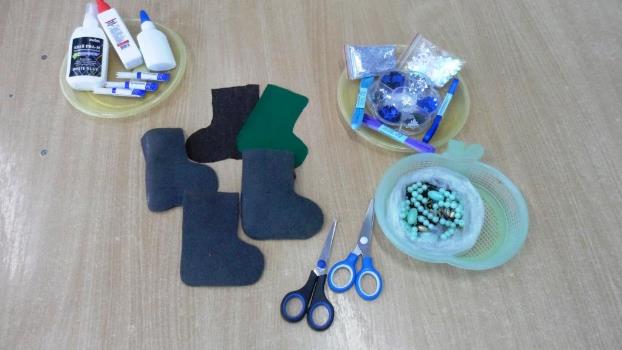 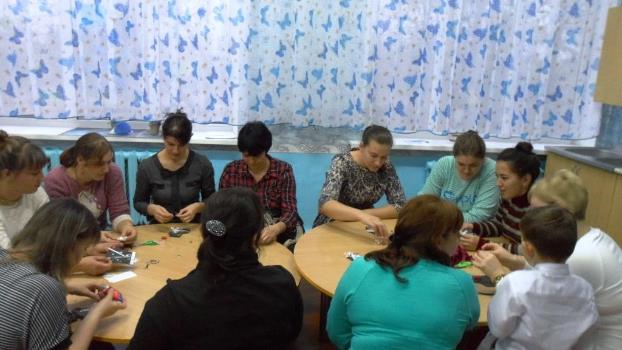 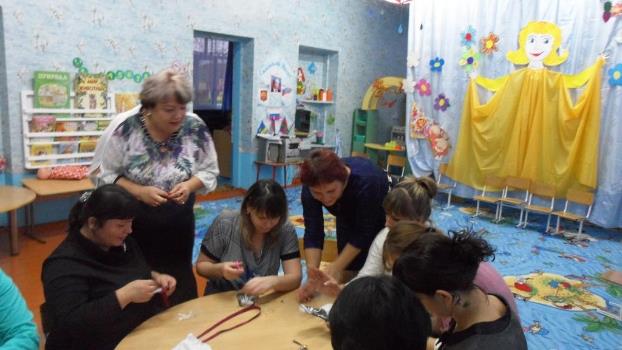 Шаг 5Приклеиваем  ленточки, за которые можно будет повесить игрушки.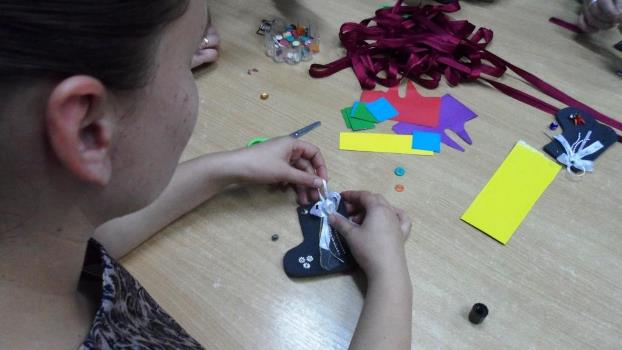 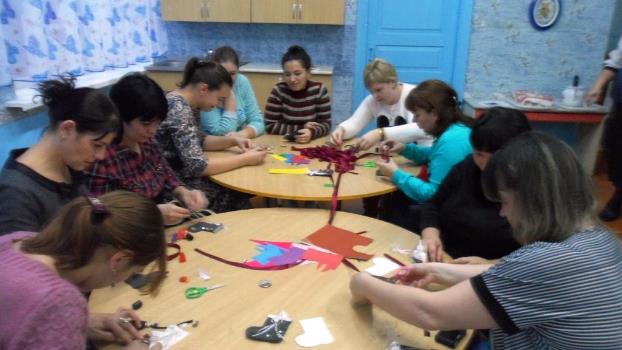 Шаг 6Вот такие елочные украшения у нас получились.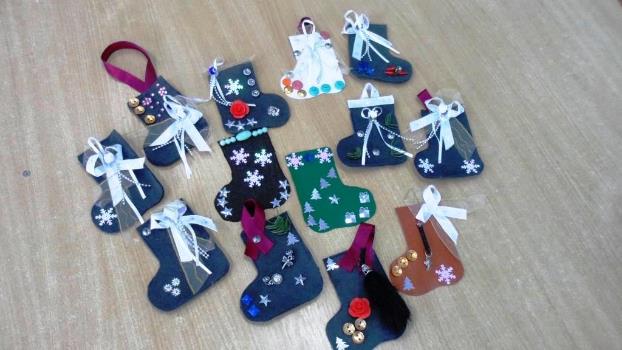 Наша встреча подошла к концу, благодарю Вас уважаемые родители за ваше творчество и заинтересованность.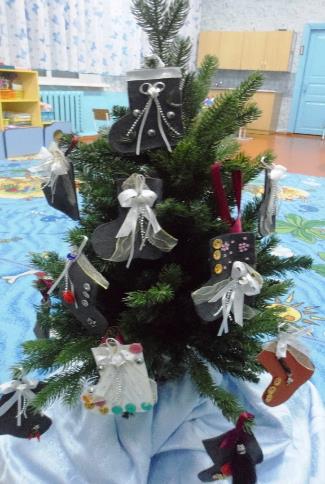 